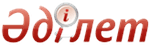 Об утверждении регламента государственной услуги "Выдача лицензии на оказание услуг по складской деятельности с выпуском зерновых расписок"Постановление акимата Акмолинской области от 12 августа 2015 года № А-8/386. Зарегистрировано Департаментом юстиции Акмолинской области 17 сентября 2015 года № 4981.       Сноска. Заголовок постановления – в редакции постановления акимата Акмолинской области от 05.06.2017 № А-6/246 (вводится в действие со дня официального опубликования).
      Примечание РЦПИ.
      В тексте документа сохранена пунктуация и орфография оригинала.      В соответствии с пунктом 3 статьи 16 Закона Республики Казахстан от 15 апреля 2013 года "О государственных услугах", акимат Акмолинской области ПОСТАНОВЛЯЕТ:       1. Утвердить прилагаемый регламент государственной услуги "Выдача лицензии на оказание услуг по складской деятельности с выпуском зерновых расписок".      Сноска. Пункт 1 – в редакции постановления акимата Акмолинской области от 05.06.2017 № А-6/246 (вводится в действие со дня официального опубликования).
      2. Признать утратившими силу:      1) постановление акимата Акмолинской области "Об утверждении регламента государственной услуги "Выдача лицензии, переоформление, выдача дубликатов лицензии на оказание услуг по складской деятельности с выдачей зерновых расписок" от 26 марта 2014 года № А-3/105 (зарегистрировано в реестре государственной регистрации нормативно-правовых актов № 4159, опубликовано 30 мая 2014 года в информационно-правовой системе "Әділет");      2) постановление акимата Акмолинской области "О внесении дополнений в постановление акимата Акмолинской области от 26 марта 2014 года № А-3/105 "Об утверждении регламента государственной услуги "Выдача лицензии, переоформление, выдача дубликатов лицензии на оказание услуг по складской деятельности с выдачей зерновых расписок" от 11 декабря 2014 года № А-11/598 (зарегистрировано в реестре государственной регистрации нормативно-правовых актов № 4598, опубликовано 4 февраля 2015 года в информационно-правовой системе "Әділет").      3. Контроль за исполнением настоящего постановления возложить на первого заместителя акима области Отарова К.М.      4. Настоящее постановление акимата области вступает в силу со дня государственной регистрации в Департаменте юстиции Акмолинской области и вводится в действие со дня официального опубликования.Регламент государственной услуги "Выдача лицензии на оказание услуг по складской деятельности с выдачей зерновых расписок"
1. Общие положения       Сноска. Регламент – в редакции постановления акимата Акмолинской области от 05.06.2017 № А-6/246 (вводится в действие со дня официального опубликования).      1. Государственная услуга "Выдача лицензии на оказание услуг по складской деятельности с выпуском зерновых расписок" (далее - государственная услуга) оказывается государственным учреждением "Управление сельского хозяйства Акмолинской области" (далее – услугодатель).      Прием заявлений и выдача результатов оказания государственной услуги осуществляются через:      1) услугодателя;      2) веб-портал "электронного правительства": www.egov.kz, www.elicense.kz (далее – Портал).      2. Форма оказания государственной услуги - электронная (частично автоматизированная) или бумажная.       3. Результат оказания государственной услуги - выдача лицензии на оказание услуг по складской деятельности с выпуском зерновых расписок (далее – лицензия), переоформление лицензии, выдача дубликата лицензии либо мотивированный ответ об отказе в оказании государственной услуги в случаях и по основаниям, предусмотренным пунктом 10 стандарта государственной услуги "Выдача лицензии на оказание услуг по складской деятельности с выпуском зерновых расписок", утвержденного приказом Министра сельского хозяйства Республики Казахстан от 22 мая 2015 года № 4-1/468 (зарегистрирован в Реестре государственной регистрации нормативных правовых актов № 11625) (далее – Стандарт).      Форма предоставления результата оказания государственной услуги: электронная.2. Описание порядка действий структурных подразделений (работников) услугодателя в процессе оказания государственной услуги       4. Основанием для начала процедуры (действия) по оказанию государственной услуги являются документы, предоставленные услугополучателем согласно пункту 9 Стандарта.      5. Содержание каждой процедуры (действия), входящей в состав процесса оказания государственной услуги, длительность его выполнения:      1) специалист канцелярии услугодателя осуществляет прием документов, проводит регистрацию в Информационной системе "Государственная база данных "Е-лицензирование" (далее – ИС ГБД "Е-лицензирование") и направляет документы на резолюцию руководителю – 30 минут;      2) руководитель услугодателя рассматривает документы и определяет ответственного исполнителя услугодателя – 1 час;      3) ответственный исполнитель услугодателя:      проверяет полноту представленных документов, в случае представления услугополучателем всех необходимых документов переходит к проверке документов на соответствие действующему законодательству, в случае установления факта неполноты представленных документов подготавливает мотивированный ответ об отказе в дальнейшем рассмотрении заявления – 1 рабочий день;      проверяет на соответствие действующему законодательству, при выдаче:      лицензии – осуществляет проверку на соответствие квалификационным требованиям услугополучателя, подготавливает лицензию либо мотивированный ответ об отказе – 8 рабочих дней;      дубликата лицензии – проверяет поступившие документы, подготавливает дубликат лицензии либо мотивированный ответ об отказе – 1 рабочий день;      переоформленной лицензии – проверяет поступившие документы, подготавливает переоформленную лицензию либо мотивированный ответ об отказе – 2 рабочих дня;      4) руководитель услугодателя через ИС ГБД "Е-лицензирование" подписывает электронной цифровой подписью (далее – ЭЦП) лицензию, дубликат лицензии, переоформленную лицензию либо мотивированный ответ об отказе. В случае обращения услугополучателя за лицензией, дубликатом лицензии, переоформленной лицензией на бумажном носителе, документ подписывается ЭЦП через ИС ГБД "Е-лицензирование", распечатывается и заверяется печатью и подписью руководителя – 1 час;      5) ответственный исполнитель услугодателя выдает лицензию, дубликат лицензии, переоформленную лицензию либо мотивированный ответ об отказе в ИС ГБД "Е-лицензирование" – 15 минут.      6. Результат процедуры (действия) по оказанию государственной услуги, который служит основанием для начала выполнения следующей процедуры (действия):      1) прием и регистрация документов;      2) определение ответственного исполнителя;      3) проверка полноты представленных документов, мотивированный ответ об отказе в случае установления факта представления услугополучателем неполного пакета документов;      4) подготовка лицензии, дубликата лицензии, переоформленной лицензии либо мотивированного ответа об отказе;      5) подписание лицензии, дубликата лицензии, переоформленной лицензии либо мотивированного ответа об отказе;      6) выдача лицензии, дубликата лицензии, переоформленной лицензии либо мотивированного ответа об отказе.3. Описание порядка взаимодействия структурных подразделений (работников) услугодателя в процессе оказания государственной услуги      7. Перечень структурных подразделений (работников) услугодателя, которые участвуют в процессе оказания государственной услуги:      1) специалист канцелярии услугодателя;      2) руководитель услугодателя;      3) ответственный исполнитель услугодателя.      8. Описание последовательности процедур (действий) между структурными подразделениями (работниками) с указанием длительности каждой процедуры (действия):      1) специалист канцелярии услугодателя осуществляет прием документов, проводит регистрацию в ИС ГБД "Е-лицензирование" и направляет документы на резолюцию руководителю – 30 минут;      2) руководитель услугодателя рассматривает документы и определяет ответственного исполнителя услугодателя – 1 час;      3) ответственный исполнитель услугодателя:       проверяет полноту представленных документов, в случае представления услугополучателем всех необходимых документов переходит к проверке документов на соответствие действующему законодательству, в случае установления факта неполноты представленных документов подготавливает мотивированный ответ об отказе в дальнейшем рассмотрении заявления – 1 рабочий день;      проверяет на соответствие действующему законодательству при выдаче:      лицензии – осуществляет проверку на соответствие квалификационным требованиям услугополучателя, подготавливает лицензию либо мотивированный ответ об отказе – 8 рабочих дней;      дубликата лицензии – проверяет поступившие документы, подготавливает дубликат лицензии либо мотивированный ответ об отказе – 1 рабочий день;      переоформленной лицензии – проверяет поступившие документы, подготавливает переоформленную лицензию либо мотивированный ответ об отказе – 2 рабочих дня;      4) руководитель услугодателя через ИС ГБД "Е-лицензирование" подписывает ЭЦП лицензию, дубликат лицензии, переоформленную лицензию либо мотивированный ответ об отказе. В случае обращения услугополучателя за лицензией, дубликатом лицензии, переоформленной лицензией на бумажном носителе, документ подписывается ЭЦП через ИС ГБД "Е-лицензирование", распечатывается и заверяется печатью и подписью руководителя – 1 час;      5) ответственный исполнитель услугодателя выдает лицензию, дубликат лицензии, переоформленную лицензию либо мотивированный ответ об отказе в ИС ГБД "Е-лицензирование" – 15 минут.4. Описание порядка использования информационных систем в процессе оказания государственной услуги      9. Описание порядка обращения и последовательности процедур (действий) услугодателя и услугополучателя при оказании государственной услуги через Портал:      услугополучатель осуществляет регистрацию на Портале с помощью индивидуального идентификационного номера (далее – ИИН) и бизнес–идентификационного номера (далее – БИН), а также пароля (осуществляется для незарегистрированных услугополучателей на Портале);       процесс 1 – процесс ввода услугополучателем ИИН/БИН и пароля (процесс авторизации) на Портале для получения услуги;       условие 1 – проверка на Портале подлинности данных о зарегистрированном услугополучателе через ИИН/БИН и пароль;      процесс 2 – формирование Порталом сообщения об отказе в авторизации в связи с имеющимися нарушениями в данных услугополучателя;       процесс 3 – выбор услугополучателем услуги, указанной в настоящем регламенте, вывод на экран формы запроса для оказания услуги и заполнение услугополучателем формы (ввод данных) с учетом ее структуры и форматных требований, прикрепление к форме запроса необходимых копий документов в электронном виде указанные в пункте 9 Стандарта, а также выбор услугополучателем регистрационного свидетельства ЭЦП для удостоверения (подписания) запроса;      условие 2 – проверка на Портале срока действия регистрационного свидетельства ЭЦП и отсутствия в списке отозванных (аннулированных) регистрационных свидетельств, а также соответствия идентификационных данных (между ИИН/БИН указанным в запросе, и ИИН/БИН указанным в регистрационном свидетельстве ЭЦП);      процесс 4 – формирование сообщения об отказе в запрашиваемой услуге в связи с не подтверждением подлинности ЭЦП услугополучателя;      процесс 5 – оплата услуги на платежном шлюзе электронного правительства (далее - ПШЭП), затем эта информация поступает в ИС ГБД "Е-лицензирование" либо прикрепление квитанции в электронном (сканированном) виде;      условие 3 – проверка в ИС ГБД "Е-лицензирование" факта оплаты за оказание услуги;      процесс 6 – формирование сообщения об отказе в запрашиваемой услуге, в связи с отсутствием оплаты за оказание услуги в ИС ГБД "Е-лицензирование";      процесс 7 – направление электронного документа (запроса услугополучателя) удостоверенного (подписанного) ЭЦП услугополучателя через шлюз "электронного правительства" в автоматизированном рабочем месте региональный шлюз "электронного правительства" для обработки запроса услугодателем;       процесс 8 – процедуры (действия) услугодателя, предусмотренные пунктом 5 настоящего регламента;      процесс 9 – получение результата оказания государственной услуги услугополучателем, сформированного ИС ГБД "Е-лицензирование". Электронный документ формируется с использованием ЭЦП руководителя услугодателя.       10. Диаграмма функционального взаимодействия информационных систем, задействованных при оказании государственной услуги через Портал, указана в приложении 1 к настоящему регламенту.       11. Подробное описание последовательности процедур (действий), взаимодействий структурных подразделений (работников) услугодателя в процессе оказания государственной услуги, а также описание порядка взаимодействия с иными услугодателями и порядка использования информационных систем в процессе оказания государственной услуги отражается в справочнике бизнес-процессов оказания государственной услуги согласно приложению 2 к настоящему регламенту.Приложение 1
к Регламенту государственной услуги
"Выдача лицензии на
оказание услуг по складской деятельности с
выпуском зерновых
расписок"Диаграмма функционального взаимодействия информационных систем задействованных при оказании государственной услуги через портал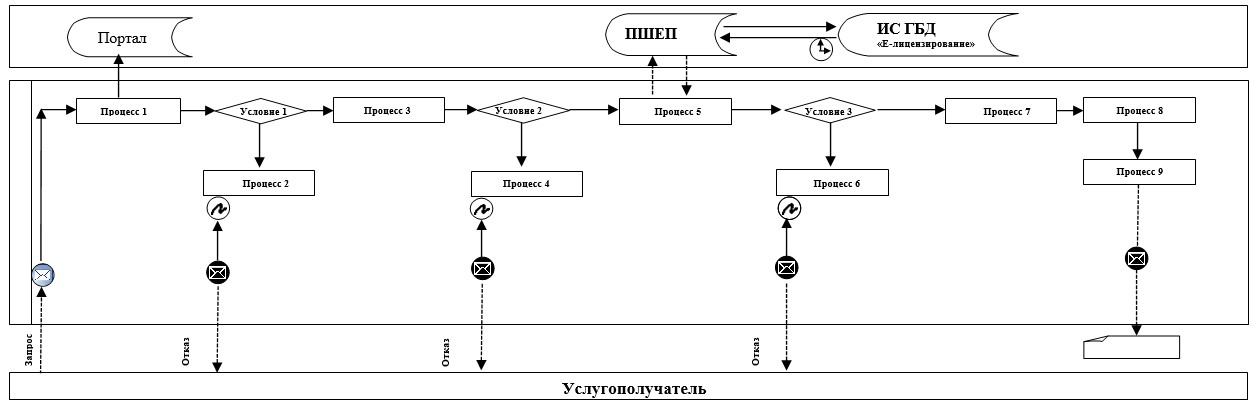       Расшифровка аббревиатур:      Портал – веб-портал "электронного правительства": www.egov.kz, www.elicense.kz;      ПШЕП – платежный шлюз электронного правительства;      ИС ГБД "Е-лицензирование" – информационная система государственной базы данных "Е-лицензирование".Приложение 2
к Регламенту государственной услуги
"Выдача лицензии на
оказание услуг по
складской деятельности с
выпуском зерновых
расписок"Справочник бизнес-процессов оказания государственной услуги "Выдача лицензии на оказание услуг по складской деятельности с выпуском зерновых расписок"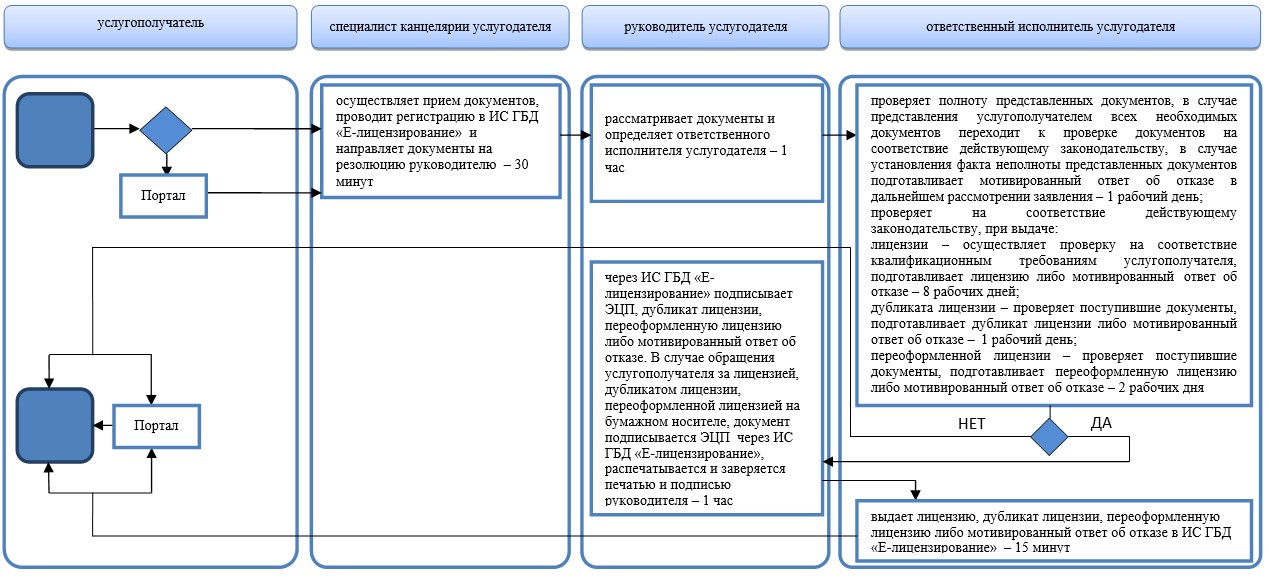 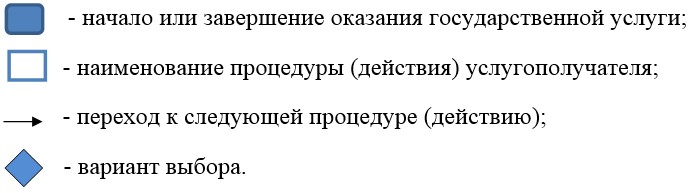       Аким Акмолинской областиС.КулагинУтвержден
постановлением акимата
Акмолинской области
от 12 августа 2015
года № А-8/386Утвержден
постановлением акимата
Акмолинской области
от 12 августа 2015
года № А-8/386